В целях определения местоположения границ образуемых и изменяемых земельных участков, с учетом протокола публичных слушаний и заключения о результатах публичных слушаний, в соответствии с Градостроительным кодексом Российской Федерации, решением Совета депутатов города Новосибирска от 21.05.2008 № 966 «О Порядке подготовки документации по планировке территории города Новосибирска», постановлением мэрии города Новосибирска от 26.11.2014 № 10362 «Об утверждении проекта планировки восточной части Калининского района и проекта межевания территории в границах земельного участка с кадастровым номером 54:35:041290:26 в границах проекта планировки восточной части Калининского района», руководствуясь Уставом города Новосибирска, ПОСТАНОВЛЯЮ:1. Утвердить проект межевания территории квартала 3.13 в границах проекта планировки восточной части Калининского района (приложение).2. Департаменту строительства и архитектуры мэрии города Новосибирска разместить постановление на официальном сайте города Новосибирска в информационно-телекоммуникационной сети «Интернет».3. Департаменту информационной политики мэрии города Новосибирска в течение семи дней со дня издания постановления обеспечить опубликование постановления.4. Контроль за исполнением постановления возложить на заместителя мэра города Новосибирска – начальника департамента строительства и архитектуры мэрии города Новосибирска.Кухарева2275050ГУАиГПриложениек постановлению мэриигорода Новосибирскаот 05.12.2016 № 5556ПРОЕКТмежевания территории квартала 3.13 в границах проекта планировки восточной части Калининского районаЧертеж межевания территории с отображением красных линий, утвержденных в составе проекта планировки территории, линий отступа от красных линий в целях определения места допустимого размещения зданий, строений, сооружений, границ образуемых и изменяемых земельных участков на кадастровом плане территории, условных номеров образуемых земельных участков, границ территорий объектов культурного наследия, границ зон с особыми условиями использования территорий, границ зон действия публичных сервитутов (приложение)._____________Приложениек проекту межевания территории квартала 3.13 в границах проекта планировки восточной части Калининского района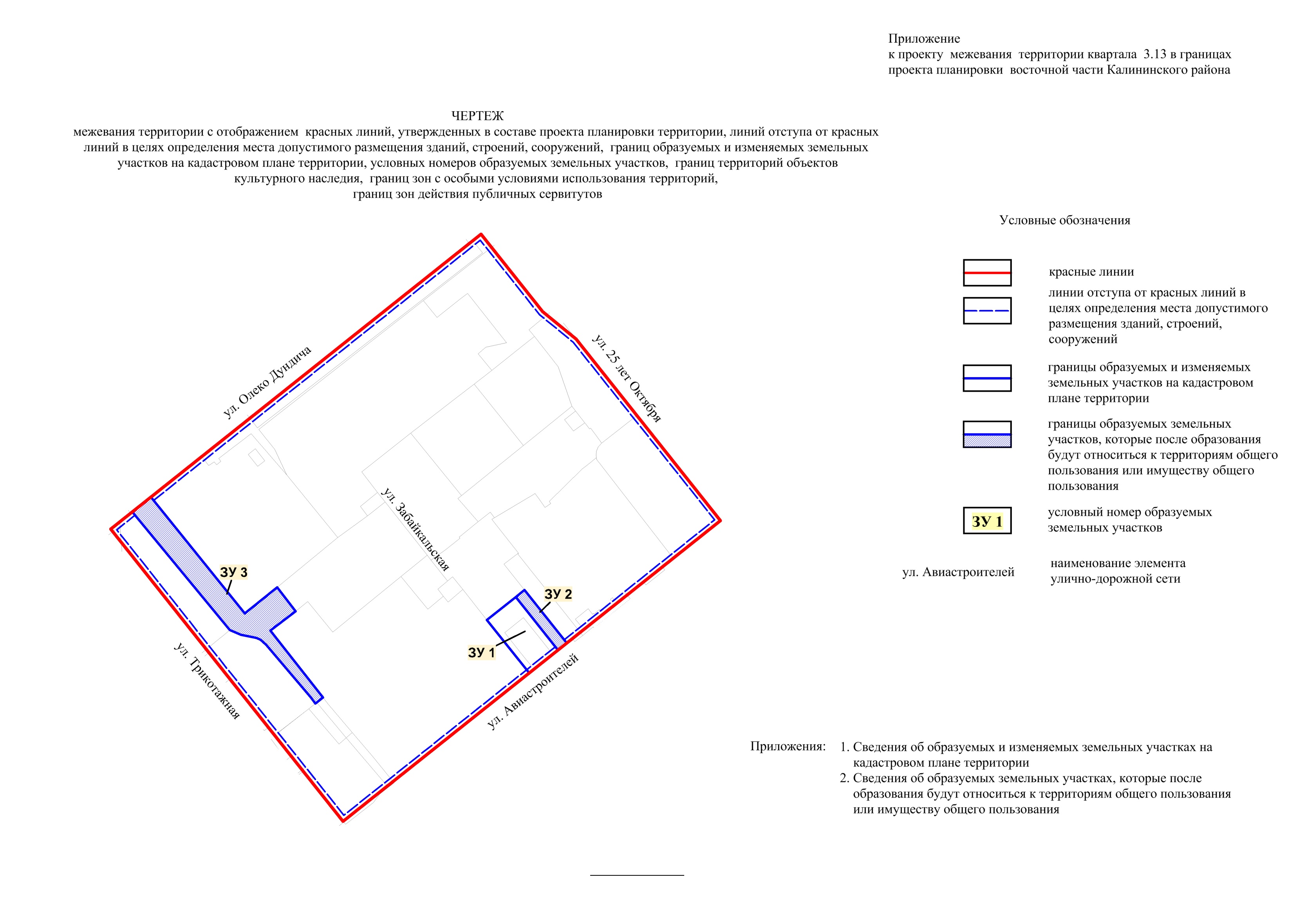 ______________Приложение 1к чертежу межевания территории с отображением красных линий, утвержденных в составе проекта планировки территории, линий отступа от красных линий в целях определения места допустимого размещения зданий, строений, сооружений, границ образуемых и изменяемых земельных участков на кадастровом плане территории, условных номеров образуемых земельных участков, границ территорий объектов культурного наследия, границ зон с особыми условиями использования территорий, границ зон действия публичных сервитутовСВЕДЕНИЯоб образуемых и изменяемых земельных участках на кадастровомплане территории __________Приложение 2к чертежу межевания территории с отображением красных линий, утвержденных в составе проекта планировки территории, линий отступа от красных линий в целях определения места допустимого размещения зданий, строений, сооружений, границ образуемых и изменяемых земельных участков на кадастровом плане территории, условных номеров образуемых земельных участков, границ территорий объектов культурного наследия, границ зон с особыми условиями использования территорий, границ зон действия публичных сервитутовСВЕДЕНИЯоб образуемых земельных участках, которые после образования будут относиться к территориям общего пользования или имуществу общего пользования______________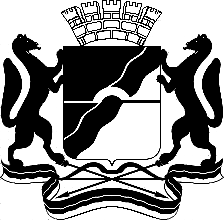 МЭРИЯ ГОРОДА НОВОСИБИРСКАПОСТАНОВЛЕНИЕОт  	  05.12.2016		№     5556	О проекте межевания территории квартала 3.13 в границах проекта планировки восточной части Калининского районаМэр города НовосибирскаА. Е. ЛокотьУсловный номер земельного участка на чертежеУчетный номер кадастрового кварталаВид разрешенного
использования образуемых земельных участков в соответствии с проектом планировки территорииПлощадьобразуемых и изменяемых земельных участков и их частей, гаАдрес земельного
участка12345ЗУ154:35:012621Бытовое обслуживание; магазины; общественное питание0,1250Российская Федерация, Новосибирская область, город Новосибирск, ул. Авиастроителей, 1гЗУ254:35:012621Общее пользование территории0,0383Российская Федерация, Новосибирская область, город Новосибирск, ул. Авиастроителей, (1г)ЗУ354:35:012621Общее пользование территории0,3019Российская Федерация, Новосибирская область, город Новосибирск, ул. Дениса Давыдова, (1/3)Итого:0,4652Условный номерземельного участка на чертежеУчетный номер кадастрового кварталаВид разрешенного использования образуемого земельного участка в соответствии с проектом планировки территорииПлощадь земельных участков, гаАдрес земельного
участка12345ЗУ254:35:012621Общее пользование территории0,0383Российская Федерация, Новосибирская область, город Новосибирск, ул. Авиастроителей, (1г)ЗУ354:35:012621Общее пользование территории0,3019Российская Федерация, Новосибирская область, город Новосибирск, ул. Дениса Давыдова, (1/3)Итого:0,3402